Обучающее занятиеТема: НАСЕКОМЫЕ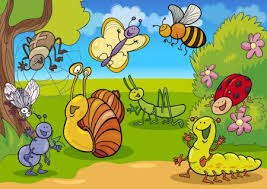 Цель: расширить и уточнить знания детей о насекомых, об их характерных признаках, особенностях  внешнего вида, формировать бережное отношение к миру живой природы.Рекомендации для родителей: рассмотреть картинки и фотографии с изображением насекомых, обратить внимание на их внешний вид. Обогащать словарь по теме: существительными - жук, бабочка, тело, лапка, голова, усики, брюшко, крыло; глаголами - ползает, жужжит порхает, перелетает ; прилагательными - красивые, разноцветные, яркие.Предлагаем стихи для чтения и заучивания наизусть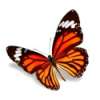 БабочкаВот две бабочки летят.
Рассказать тебе хотят,
Что вчера ещё в траве
Были гусеницы две.
Но из гусениц ленивых
Превратились вдруг в красивых
Пёстрых маленьких принцесс.
На лугу полно чудес!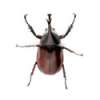 ЖукЖук жужжит весь день подряд.
Утром, вечером и днем,
Все ему уже твердят:
От тебя жужжит весь дом!
А жуку жужжать не лень,
Он так развлекается,
И жужжит он целый день,
И не заикается!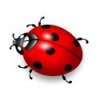 Божья коровкаА у божьей, у Коровки
Крылья - пёстрые обновки.
На спине у модных крошек
Видим чёрные горошки.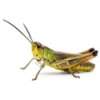 КузнечикГлянь, кузнечик поскакал,
Все росинки расплескал,
Виден в зарослях едва -
Он зелёный, как трава.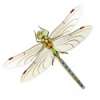 СтрекозаЧто за чудо - стрекоза!
Только крылья и глаза!
В воздухе трепещет
И на солнце блещет.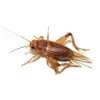 СверчокСверчок за печкою живет
И тихо песенку поет.
Про то что за окном темно,
О том что спать пора давно.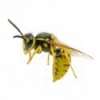 ОсаМы - маленькие осы.
В тельняшках, как матросы,
Летаем над цветами -
Вы все знакомы с нами.
Всегда на наших ножках
Пушистые сапожки.
Нам жарко в них немножко.
Пришлите босоножки!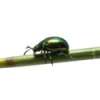 СветлячокОн в саду ночном блуждает,
Путь – дорожки освещает,
Светит, словно маячок.
Кто же это? Светлячок!